Welcome To Emmanuel Lutheran – N.A.L.C.Thanks for worshiping with us this evening. Your presence is your gift to us. We pray that our Service of Worship is a blessing to you. Sealed by the Holy Spirit and marked with the cross of Christ forever we are -- praising, proclaiming and practicing  --  Emmanuel,   God  with  us,   in  daily  life!Emmanuel Lutheran Church	Emmanuel North 		3819 - 18th Avenue NW      		1965 Emmanuel Dr NW Rochester, MN 55901		(7601 - 18th Ave NW)Phone: 507-206-3048              Website: 	         www.emmanuelofrochester.org Email Address:       EmmanuelRochesterNALC@gmail.com          Facebook page:      Emmanuel Lutheran Church of Rochester, MNMen’s Bible StudyMen meet at Oasis Church each Wednesday at 11am, Jan 24th & 31st and Feb 7th, 14th, 21st & 28th to study the Scriptures.Women’s Bible StudyWomen meet at Oasis Church every other Wednesday at 1pm, Jan 24th and Feb 7th & 21st to study “Chasing Vines”  by  Beth  Moore.Thrivent Choice DollarsIf  You  Have  Thrivent  Products, Call  1-800-847-4836 or go  online, www.thrivent.org  and  Designate Your “Choice Dollars”.2024 Emmanuel Annual Mtg - Next WeekOur Annual Meeting Will Be Here in the Oasis Sanctuary Immediately Following Our Sat, Jan 27th Worship Service.Discipleship Covenant ApprovalsAnnual Treasurer’s Report for 20232024 Proposed Annual Budget2024 Proposed Goals and Mile MarkersPage 16 of 16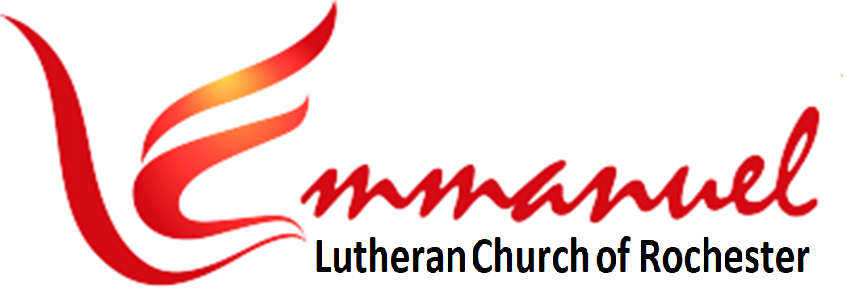 Worship – Eve of Epiphany 3   	   Sat, Jan 20th, 2024 – 4pmPastor:      Rev John Saethre	   With One Voice HymnalPianist:     MarJean Damerval	   Bread of Life & CommunionReader:     Lee Pearce	  	   * indicates stand if ableBrief Order of Confession & Forgiveness – Pg 10-11P: In the name of the Father and of the Son and of the Holy Spirit.							C: Amen.P: Almighty God, to whom all hearts are open, all desires known, and from whom no secrets are hid: Cleanse the thoughts of our hearts by the inspiration of you Holy Spirit, that we may perfectly love you and worthily magnify your holy name, through Jesus Christ our Lord.						C: Amen.P: If we say we have no sin, we deceive ourselves, and the truth is not in us. But if we confess our sins, God who is faithful and just will forgive our sins and cleanse us from all unrighteousness.P: Most merciful God,C: We confess that we are in bondage to sin and cannot free ourselves. We have sinned against you in thought, word, and deed, by what we have done and by what we have left undone. We have not loved you with our whole heart; we have not loved our neighbors as ourselves. For the sake of your Son, Jesus Christ, have mercy on us. Forgive us, renew us, and lead us, so that we may delight in your will and walk in your ways, to the glory of your holy name. 	Amen.Page 1 of 16P: In the mercy of almighty God, Jesus Christ was given to die for us, and for his sake God forgives us all our sins. As a called and ordained minister of the Church of Christ, and by his authority, I therefore declare to you the entire forgiveness of all your sins in the name of the Father, and of the Son, and of the Holy Spirit. C: Amen.Hymn:   My Soul Proclaims Your Greatness  #730V1	My Soul Pro-claims Your Great-ness, Lord.I Sing My Sav-ior’s Praise.You Looked Up-on My Low-li-nessAnd I Am Full of Grace. Now Ev-’ry Land and Ev-’ry Age This Bless-ing Shall Pro-claim,Great Won-ders You Have Done for MeAnd Ho-ly is Your NameV2	To All Who Live in Ho-ly Fear Your Mer-cy Ev-er Flows.With Might-y Arm You Dash the Proud,Their Schem-ing Hearts Ex-pose.The Ruth-less You Have Cast A-side,The Low-ly Throned In-steadThe Hun-gry Filled with All Good ThingsThe Rich Sent Off Un-fed.V3	To Is-ra-el, Your Ser-vant Blest,Your Help is Ev-er Sure.The Prom-ise to Our Par-ents MadeTheir Chil-dren Will Se-cure.Sing Glo-ry to the Ho-ly One,Give Hon-or to the Word,And Praise the Pow’r of the Most High,One God, By All Adored.Page 2 of 16*Greeting – Pg 28P:  The grace of our Lord Jesus Christ, the love of Godand the Communion of the Holy Spirit Be with you all.C:  And also with you.Prayer of the Day – Pg 30P: Let us pray:	Almighty and eternal God, graciously look down on our weakness. Reach out to us with your majestic Right Hand, and satisfy us with his glory. We ask through the same Jesus Christ, your Son, our Lord, who lives and reigns with you and the Holy Spirit, one God, now and forever.				C:  Amen.1st Reading: Jonah 3:1-5, 101The word of the Lord came to Jonah the second time, saying, 2“Arise, go to Nineveh, that great city, and call out against it the message that I tell you.” 3So Jonah arose and went to Nineveh, according to the word of the Lord. Now Nineveh was an exceedingly great city, three days’ journey in breadth. 4Jonah began to go into the city, going a day’s journey. And he called out, “Yet forty days, and Nineveh shall be overthrown!” 5And the people of Nineveh believed God. They called for a fast and put on sackcloth, from the greatest of them to the least of them.  10When God saw what they did, how they turned from their evil way, God relented of the disaster that he had said he would do to them, and he did not do it.The Word of the Lord. 		 	C: Thanks be to God. Page 3 of 16Psalm 62 (Read Responsively)1		For God alone my soul in silence waits;			From him comes my salvation.                                      2		He alone is my rock and my salvation,			My stronghold, so that I shall not be greatly shaken.   3		How long will you assail me to crush me, 		All of you together,			As if you were a leaning fence, a toppling wall?          4		They seek only to bring me down from my place of honor;			Lies are their chief delight.                                            5		They bless with their lips,			But in their hearts they curse.                                       6		For God alone my soul in silence waits;			Truly, my hope is in him.                                                7		He alone is my rock and my salvation,			My stronghold, so that I shall not be shaken.               8		In God is my safety and my honor;			God is my strong rock and my refuge.                           9		Put your trust in him always, O people,                          			Pour out your hearts before him, for God is our refuge.10	Those of high degree are but a fleeting breath,			Even those of low estate cannot be trusted.                 11		On the scales they are lighter than a breath,			All of them together.                                                      12	Put no trust in extortion; in robbery take no empty pride;			Though wealth increase, set not your heart upon it.    13	God has spoken once, twice have I heard it,			That power belongs to God.                                            14	Steadfast love is yours, O Lord,For you repay everyone according to his deeds.Page 4 of 162nd Reading: 1 Corinthians 7:29-3529This is what I mean, brothers: the appointed time has grown very short. From now on, let those who have wives live as though they had none, 30and those who mourn as though they were not mourning, and those who rejoice as though they were not rejoicing, and those who buy as though they had no goods, 31and those who deal with the world as though they had no dealings with it. For the present form of this world is passing away. 32I want you to be free from anxieties. The unmarried man is anxious about the things of the Lord, how to please the Lord. 33But the married man is anxious about worldly things, how to please his wife, 34and his interests are divided. And the unmarried or betrothed woman is anxious about the things of the Lord, how to be holy in body and spirit. But the married woman is anxious about worldly things, how to please her husband. 35I say this for your own benefit, not to lay any restraint upon you, but to promote good order and to secure your undivided devotion to the Lord.The Word of the Lord. 			C: Thanks be to God.Gospel Verse: “Al-le-lu-ia” – Pg 31Al-le-lu-ia,  Lord, to Whom Shall We Go? Al-le-lu-ia,  You  Have  the  Words  of  E-ter-nal  Life,      Al-le-lu-ia,  Al-le-lu-ia.Page 5 of 16*Gospel Reading: Mark 1:14-20L: The Holy Gospel According to St Mark, the 1st Chapter.C: Glory to you, O Lord.		      			             14After John was arrested, Jesus came into Galilee, proclaiming the gospel of God, 15and saying, “The time is fulfilled, and the kingdom of God is at hand; repent and believe in the gospel.”  16Passing alongside the Sea of Galilee, he saw Simon and Andrew the brother of Simon casting a net into the sea, for they were fishermen. 17And Jesus said to them, “Follow me, and I will make you become fishers of men.” 18And immediately they left their nets and followed him. 19And going on a little farther, he saw James the son of Zebedee and John his brother, who were in their boat mending the nets. 20And immediately he called them, and they left their father Zebedee in the boat with the hired servants and followed him.The Gospel of the Lord. 		C: Praise to you, O Christ.******  Sermon:   Rev John Saethre ******Page 6 of 16Hymn:    I Want to Walk as a Child of the Light - WOV #649V1	I Want to Walk as a Child of the Light.I Want to Fol-low Je-sus.God Sent the Stars to Give Light to the World.The Star of My Life is Je-sus.In Him There is No Dark-ness at All.The Night and the Day Are Both A-like.The Lamb is the Light of the Cit-y of God.Shine in My Heart, Lord Je-sus.V2	I Want to See the Bright-ness of God.I Want to Look at Je-sus.Clear Sun of Righ-teous-ness, Shine on My PathAnd Show Me the Way to the Fa-ther.In Him There is No Dark-ness at All.The Night and the Day Are Both A-like.The Lamb is the Light of the Cit-y of God.Shine in My Heart, Lord Je-sus.V3	I'm Look-ing for the Coming of Christ.I Want to be with Je-sus.When We Have Run with Pa-tience the Race,We Shall Know the Joy of Je-sus.In Him There is No Dark-ness at All.The Night and the Day Are Both A-like.The Lamb is the Light of the Cit-y of God.Shine in My Heart, Lord Je-sus.Page 7 of 16Confession of Faith: Apostles’ Creed Pg 33I Believe in God, the Father Almighty,    Creator of Heaven and Earth.I Believe in Jesus Christ,  His Only Son,  Our Lord.    He Was Conceived by the Power of the Holy SpiritAnd Born of the Virgin Mary.    He Suffered Under Pontius Pilate,Was Crucified, Died, and Was Buried. He Descended into Hell.    On the Third Day He Rose Again. He Ascended into Heaven,And is Seated at the Right Hand of the Father.    He Will Come Again to Judge the Living and the Dead.I Believe in the Holy Spirit,        the Holy catholic Church,    The Communion of Saints,     the Forgiveness of Sins,The Resurrection of the Body,   and the Life Everlasting.    Amen.                                                                                                                                                                                               Prayers of the Church – Pg 34Let us pray for the whole people of God in Christ Jesus, and for all people according to their needs.Witnesses for ChristFather of Light and Mercy, we pray for your guidance, wisdom, and strength to continue to follow you even when we feel defeated or unworthy. May we be effective witnesses of your truth, so that we may be a living presence of the love of Jesus Christ in this world. Fill us with the power of the Holy Spirit that we may also be a light that leads your people to you even in the midst of trials and tribulations. Lord, in your mercy, 			C: Hear our prayer.Page 8 of 16For Our YouthTender Father, we pray for the youth of the world. That they may come to know you and trust in your hope and love. May knowing you give them the courage to discern their journey in life and to feel your presence alongside them every step of the way. We pray that you captivate their hearts, so they know their worth and that they are truly loved. Lord, in your mercy, 			C: Hear our prayer.For LossGracious God and Heavenly Father, we pray for those who are mourning the loss of a loved one, especially for Pastor Doug and Faith Hedman and their family.  May they know and come to understand that when they hurt, you hurt with them. You are a gracious and tender God who promises us so much more than this earthly life; You promise us an eternal life with you. Let us always remember the past and embrace our future with you. Lord, in your mercy, 			C: Hear our prayer.For Strength and Healing MercyHeavenly Father, we pray for all those who are sick, fighting an illness, or struggling with a recent diagnosis. We pray especially those we name now, silently in our hearts or aloud:          [NAMES]         We pray for their comfort and your healing mercy; give them strength that they may also reach out in prayer according to their needs. Lord in your mercy, hear our prayer.Lord, in your mercy, 			C: Hear our prayer. P:  Into your hands, almighty God, we commend all for whom we pray; trusting in your abundant mercy, through Jesus Christ, our Savior.	C: Amen.(Offerings Gathered & Presented) – Pg 34Page 9 of 16Offertory Hymn – Pg 35Let the Vine-yards Be Fruit-ful, LordAnd Fill to the Brim Our Cup of Bless-ing.Gath-er a Har-vest from the Seeds That Were Sown,That We May Be Fed with the Bread of Life.Gath-er the Hopes and Dreams of All.U-nite Them with the Prayers We Of-fer Now.Grace Our Ta-ble with Your Pres-ence, Lord,And Give us a Fore-taste of the Feast to Come.Prayer of Thanks – Pg 35P:   Let us pray: 	Merciful God,C:   We offer with joy and thanksgiving what you have first given us — ourselves, our time, and our possessions — signs of your gracious love. Receive them for the sake of him who offered himself for us, Jesus Christ our Lord.    Amen.The Great Thanksgiving – Pg 36P: The Lord be with you.C: And also with you.	                            P: Lift up your hearts.C: We lift them to the Lord.P: Let us give thanks to the Lord, our GodC: It is right to give him thanks and praise.P: It is indeed right and salutary that we should at all times and in all places offer thanks and praise to you, O Lord, holy Father, through Jesus Christ our Lord. Sharing our life, he lived among us to reveal your glory and love, that our darkness should give way to his own brilliant light. And so, with the Church on earth and the hosts of heaven, we praise your name and join their unending hymn:Page 10 of 16Unending Hymn – Pg 36C:  Ho-ly, ho-ly, ho-ly Lord, God of pow-er and might.     	Hea-ven and earth are full of your glo-ry,      		Ho-san-na in the high-est.     Bless-ed is he who comes in the name of the Lord     	Ho-san-na in the high-est.                  Ho-san-na in the high-est. *Eucharistic Prayer – Pg 37In the night in which he was betrayed, our Lord Jesus took bread, and gave thanks, broke it and gave it to his disciples, saying, “Take and eat, this is my body, given for you. Do this for the remembrance of me.” Again, after supper, he took the cup, gave thanks, and gave it for all to drink, saying, “This cup is the new covenant in my blood, shed for you and for all people for the forgiveness of sin. Do this for the remembrance of me.” 			C:	Amen.*Lord’s Prayer: Traditional Version – Pg 39Our Father, Who Art in Heaven,Hallowed Be Thy Name,Thy Kingdom Come, Thy Will Be Done, On Earth as it is in Heaven.Give Us This Day Our Daily Bread.And Forgive Us Our Trespasses,As We Forgive Those Who Trespass Against Us.And Lead Us Not into Temptation,But Deliver Us from Evil.For Thine is the Kingdom, And the Power, and the Glory,Forever and Ever.  Amen.Page 11 of 16Communion Hymn: Lamb of God – Pg 39Lamb of God, You Take A-way the Sin of the World,Have Mer-cy on us.Lamb of God, You Take A-way the Sin of the World,Have Mer-cy on us.Lamb of God, You Take A-way the Sin of the World,Grant us Peace, Grant us Peace. Communion Institution – Pg 39P: The body of Christ, given for you.P: The blood of Christ, shed for you.*Table Blessing – Pg 40The body and blood of our Lord Jesus Christ strengthen you and keep you in his grace. C:	Amen.*Canticle: Thankful Hearts – Pg 40Thank-ful Hearts and Voic-es Raise,Tell Ev-‘ry-one What God Has Done. Let All Who Seek the Lord Re-joiceAnd Bear Christ’s Ho-ly NameSend us With Your Prom-is-es, O GodAnd Lead us Forth in JoyWith Shouts of Thanks-giv-ing.  Al-le-lu-ia.Post Communion Prayer – Pg 41P: Let us pray: 	Almighty God, you provide true bread from heaven, your Son, Jesus Christ, our Lord. Grant that we who have received the Sacrament of his body and blood may abide in him and he in us, that we may be filled with the power of his endless life, now and forever.						C:	Amen.Page 12 of 16*Benediction – Pg 41P:	As you go, may God go with you;May He go before you to show you the way;May He go behind you encourage you;May He go beside you to befriend you;Above you to watch over you;And within you to grant you His eternal peace.In the Name of the Father, and of the Son,    And of the Holy Spirit.    C:	Amen.Hymn: We Are Marching in the Light of God #650VerseWe Are Marching in the Light of God,We Are Marching in the Light of God.We Are Marching in the Light of God,We Are Marching in the Light of, the Light of God.RefrainWe Are Marching, Marching, We Are Marching, Marching, We Are Marching in the Light of God.We Are Marching, Marching, We Are Marching, Marching, We Are Marching in the Light of God.*Dismissal – Pg 41P:   Go in peace. Serve the Lord. C:   Thanks be to God.PostludePage 13 of 16Page 14 of 16Lenten SeriesLent begins early in 2024 – Ash Wednesday is February 14th. Rev John Saethre will be doing a series entitled, “Hands Across the Cross” at our mid-week Lenten services. And we will be using the Holden Evening Prayer order of service. Snow RemovalEmmanuel is responsible for snow removal at Oasis Church on Mondays throughout the winter. Coordinators for this task are Larry and Joe Vomhof. Those able to help are invited to contact Larry or Joe. Thanks!Page 15 of 16Calendar ItemsWed,	Jan 24  Men’s Bible Study - 11am at Oasis            -and-	  Women’s Bible Study – 1pm at Oasis Sat,	Jan 27  Eve of Epiphany 4 Worship Service - 4pm            -and-	  Followed by Annual Congregational Meeting Wed,	Jan 31   Men’s Bible Study - 11am at Oasis Sat,	Feb 3    Eve of Epiphany 5 Service +Communion  4pmWed,	Feb 7    Men’s Bible Study - 11am at Oasis           -and-	  Women’s Bible Study – 1pm at Oasis Sat,	Feb 10   Transfiguration of our Lord Service - 4pmTue,	Feb 13   Eve of Ash Wed Worship Service - 4pmWed,	Feb 14   Men’s Bible Study - 11am at OasisSat,	Feb 17   Eve of Lent 1 Service w/Communion  4pm Tue,	Feb 20  Mid-Week Lent 1 Worship Service - 4pmWed,	Feb 21   Men’s Bible Study - 11am at Oasis           -and-	  Women’s Bible Study – 1pm at Oasis Sat,	Feb 24  Eve of Lent 2 Service w/Communion  4pm Tue,	Feb 27  Mid-Week Lent 2 Worship Service - 4pmWed,	Feb 28  Men’s Bible Study - 11am at OasisSat,	Mar 2   Eve of Lent 3 Service w/Communion  4pm Tue,	Mar 5   Mid-Week Lent 3 Worship Service - 4pmWed,	Mar 6   Men’s Bible Study - 11am at Oasis           -and-	 Women’s Bible Study – 1pm at Oasis Sat,	Mar 9   Eve of Lent 4 Service w/Communion - 4pm Tue,	Mar 12  Mid-Week Lent 4 Worship Service - 4pmWed,	Mar 13  Men’s Bible Study - 11am at OasisSat,	Mar 16  Eve of Lent 5 Service w/Communion - 4pm Tue,	Mar 19  Mid-Week Lent 5 Worship Service - 4pmWed,	Mar 20 Men’s Bible Study - 11am at Oasis           -and-	  Women’s Bible Study – 1pm at Oasis Sat,	Mar 23 Eve of Palm Sunday Srvice +Communion  4pm Wed,	Mar 27  Men’s Bible Study - 11am at OasisThu,	Mar 28  Maundy Thursday Worship Service - ???Fri,     Mar 29  Good Friday Worship Service - ???Sat,    Mar 30  Eve of Easter Sunday Worship Service - ???